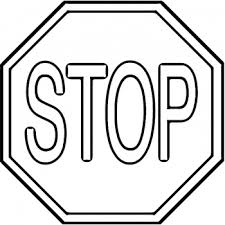 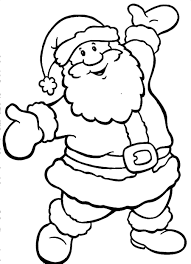 Circle the words beginning with Ss 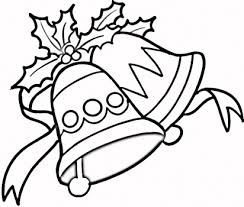 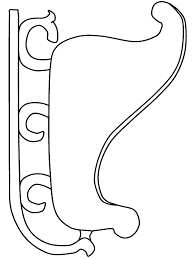 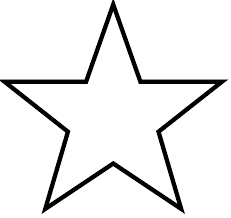 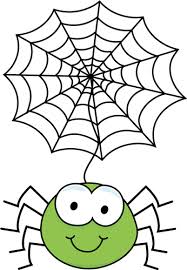 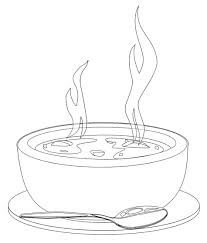 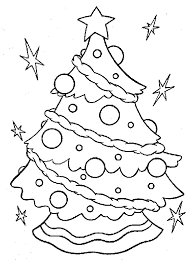 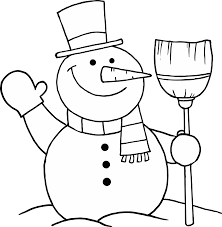 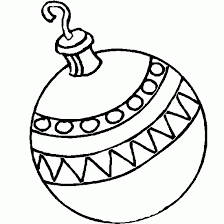 Help Santa Claus find his sleigh!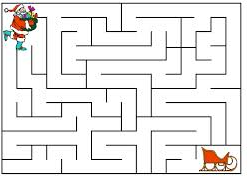 Listen and draw a snowman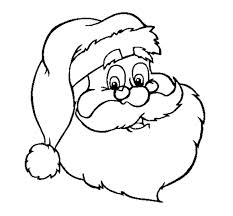                         is for                 Santa Claus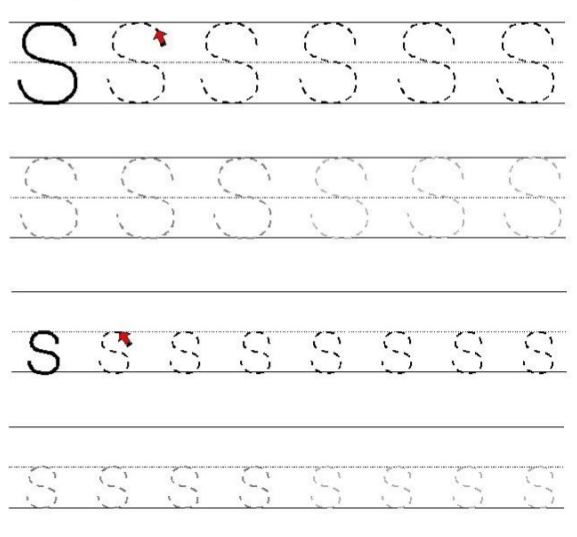 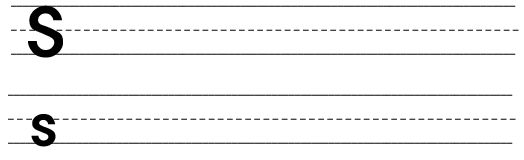 